Project Management PlanforEgg Flow CommunicatorVersion 1.0 draft 1Prepared by Parker, Habegger, RaslerEgg Flow Communicator Group10/11/2011Table of Contents1.	Overview	11.1.	Project Purpose, Objectives, and Success Criteria	11.2.	Project Deliverables	11.3.	Assumptions, Dependencies, and Constraints	11.4.	References	21.5.	Definitions and Acronyms	21.6.	Evolution of the Plan	22.	Project Organization	22.1.	External Interfaces	22.2.	Internal Structure	22.3.	Roles and Responsibilities	33.	Managerial Process Plans	33.1.	Start-Up Plans	33.1.1	Estimation Plan	33.1.2	Staffing Plan	33.1.3	Staff Training Plan	43.1.4	Resource Acquisition Plan	43.1.5	Project Commitments	43.2.	Work Plan	43.3.	Control Plan	53.3.1	Data Control Plan	53.3.2	Requirements Control Plan	53.3.3	Schedule Control Plan	53.3.4	Budget Control Plan	53.3.5	Communication, Tracking, and Reporting Plan	63.3.6	Metrics Collection Plan	63.4.	Risk Management Plan	63.5.	Issue Resolution Plan	73.6.	Project Close-Out Plan	74.	Technical Process Plans	74.1.	Process Model	74.2.	Methods, Tools, and Techniques	74.3.	Configuration Management Plan	74.4.	Quality Assurance Plan	84.5.	Documentation Plan	84.6.	Process Improvement Plan	8Overview<This section provides an overview of the project’s motivation, objectives, success criteria, major deliverables, and constraints. You might include a top-level summary of major milestones, required resources, schedule, and budget. >Project Purpose, Objectives, and Success CriteriaIn the Egg Flow Communicator Project, our primary goal is to deliver a working software and hardware solution to the problems that result from abnormal flow of chicken eggs in the collection and packaging process.  The solution will offer real time tracking of egg flows on separate conveyors, it will determine when there is a flow problem, and alert a user when and where it occurs in real-time, allowing for a prompt solution and limiting the propogation of the problem over the conveyor.The product’s success will be determined by the amount of overall labor reduced in the egg collection process.  Given the general cost of labor in the chicken egg packaging process, mechanization principles can increase the profit potential of the business.  This project is being delivered primarily for the needs of Habegger Poultry, of which, the proprietor, is acting as the sponsor.  The company has determined that egg jams occur in such a way that the time required to fix the problem is proportional to the time between the initial problem and the when the problem is noticed.  Due in part by the large area that the farm occupies, problems in egg flow are not readily noticed.This product will be developed and integrated into the preexisting conveyor system of Habegger Poultry with the guidance and assistance of Mr. Tim Habegger, who will also be playing a primary role in the development of the hardware required.Project DeliverablesAssumptions, Dependencies, and ConstraintsAssumptions:	AS1-Collective software and hardware knowledge base of group is sufficientDependencies:	DE1-Hardware resources available, including cables, counters, modules, etc…	DE2-Fabrication of modules from prototype timelyConstraints:	CO1-Hardware supplied by Sponsor regulates software used	CO2-Pre-existing PC requires software created for the Windows OSReferencesDatasheets for Hardware ComponentsUART: http://www.maxim-ic.com/datasheet/index.mvp/id/2052BS2P40: http://www.parallax.com/Portals/0/Downloads/docs/prod/schem/BS2p40SchematicRevD.pdfhttp://www.parallax.com/Portals/0/Downloads/docs/prod/stamps/web-BSM-v2.2.pdfUART-BS2P40 Integration: http://www.wd5gnr.com/suart.htmSoftwareBASIC Stamp Windows Editorhttp://www.parallax.com/tabid/441/Default.aspxDefinitions and AcronymsEFC- 			Egg Flow Communicator (this project)UART-		Universal Asynchronous Receiver TransmitterBS2P40-		BASIC Stamp 40 Pin Microcontroller, developed by Parallax Co.MAX3110E-CNI-	Specific UART used, RS-232 transceiver, developed by Maxim Co.RS-232-		Recommended Standard 232, serial binary communication standardRS-485-		Recommended Standard 485, serial binary communication standardEvolution of the PlanThis plan will be updated if constraints change, or if resource dependencies fall outside of expected/necessary timeline.Project OrganizationExternal InterfacesAndrew Habegger, team member, acts as Customer Interface; he interacts with the Customer, Tim Habegger, to define and communicate the Functional Requirements of the system.The Project Supervisor, Professor U. John Tanik, communicates the scholarly requirements of the project through class sessions, email, and document interfaces and templates.  He directs communication to the Project Manager, Matthew Rasler.The Project Manager, Matthew Rasler, sets up weekly face-to-face out-of-class meeting times, communicates deadlines, and parses work to team members.  Email, phone, weekly face-to-face meetings, and class sessions are the primary interfaces used in communication.Internal Structure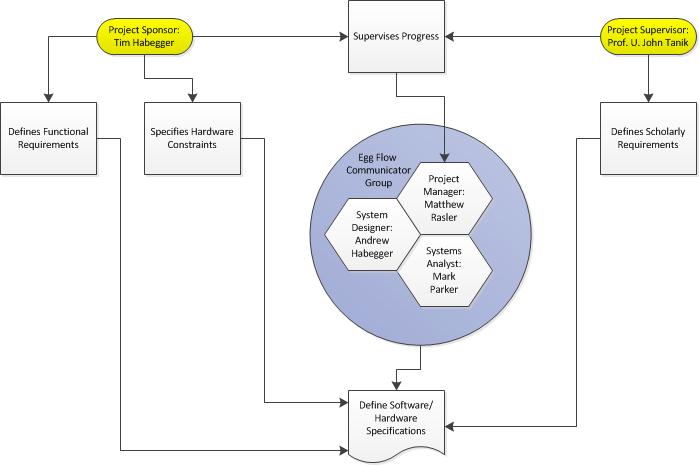 Roles and Responsibilities	Sponsor/Customer/Hardware Developer-		Tim Habegger, Proprietor of Habegger Poultry	Project Supervisor-		Professor U. John Tanik	Project Manager/Low Level Programmer-	Matthew RaslerSystem Designer/Hardware Developer/Customer Interface-		Andrew HabeggerSystem Analyst/Programmer-			Mark ParkerManagerial Process PlansStart-Up PlansEstimation Plan<elaborate>Staffing PlanDesigning Module Prototype:	2 Staff Members @ 2 Weeks		Systems Analyst		Low Level Programmer for semantic concerns		Hardware DeveloperDeveloping Software for Modules:	2 Staff Members @ 2 Weeks		Low Level Programmer		Hardware DeveloperDebug and Test Modules:	1 Staff Member @ 1 Week		Low Level ProgrammerDesigning GUI	2 Staff Members @ 1 Week		High Level ProgrammersDevelop GUI2 Staff Members @ 2 Weeks		High Level ProgrammersDesigning Driver Software3 Staff Members @ 2 Weeks		High Level Programmer		Low Level Programmer		Hardware DeveloperDeveloping Driver Software3 Staff Members @ 2 Week		High Level Programmer		Low Level Programmer		Hardware DeveloperTest and Debug Driver Software	1 Staff Member @ 1 Week		ProgrammerIntegrating Components	3 Staff Members @ 1 Week		Hardware Developer		Programmers	Staff Training PlanStaff training will be conducted independently as needed, and as assignments and goals are delegated time will be allocated to allow for acclamation and personal training.  Time will be allocated for education on hardware standards for communication (RS-242 and RS-485), hardware specifications for the microcontroller (Parallax BS2P40) and the UART (Maxxim MAX3110E-CNI).  Also time will need to be allotted for training in low level languages (Parallax BASIC, etc…).  As personal training develops for a specific group member, time will be allocated to educate group members on the subject.  It will remain however, that individuals who are assigned training time will become the official resource for that topic in the collective.Resource Acquisition PlanDevelopment resources: Test modules including microcontrollers and communication chips.This is a pre-requisite for developing the prototype module, the specifics are directed by the sponsor, and will be acquired by the sponsor.		Development environments.Microcontroller environments provided online by microcontroller manufacturers, other environments should already be in place.		Fabricated modules.			To be fabricated by hand, after prototyping is complete.Test resources:Acquired.Product resources: Hardware components, including cable, switches, modules, RS-485 to USB convertor, potentially RS-232 to RS-485 convertor, etc…To be acquired as needed by Sponsor, it is assumed (DE1) that the acquisition time does not interfere with the general timeline.Project CommitmentsWork PlanProvided by Gantt Chart, and CMAP:http://www.students.ipfw.edu/~raslmd01/RaslerSoftEngCmap.htmlControl PlanData Control PlanDuring the development and collection of data, all documents, timelines, to-do lists, will be stored on a group accessed private server using the tool Basecamp.  After data and documents have been finalized, but before the final publication, all data will be housed on a public group website created from the group’s CMap, as listed above.  During the completion of the RUP described Elaboration Phase, a web page will be developed to elaborate progress, where all data and documents will be accessible.Requirements Control PlanMinor requirement changes will be incorporated on-the-fly, and informally.  If the requirements specified change the feasibility timeline, then a new timeline should be developed.Schedule Control PlanA Gantt chart will be used to set and measure progress at milestones.  The progress will be monitored weekly, and weekly objectives will be elaborated at a weekly meeting.  Progress will be monitored weekly to minimize the potential of time being underestimated for tasks.  Also the phases of the RUP process will be added to the Gantt chart to benchmark the overall progress of the project.  Slack time will be added to the transition between these RUP phases for catch up.Budget Control PlanThe budget will be monitored and controlled by the Sponsor, who will be supplying the products needed to complete the project.  Labor cost is not measured in this project.Communication, Tracking, and Reporting Plan Metrics Collection PlanMicrosoft Gantt Chart will elaborate the time consumed by each sub-project or task, as well as the time utilized for the project as a whole.  It will also operate as a communication tool to describe overall project status.  Also, a tablical form will be used to describe each week’s goals, deadlines, and task status, initiated by the Project Manager, it will be discussed at weekly project meetings.  This form will be available to the public via a web interface (CMap), in particular it will be available to the Project Team Members, Program Manager, and the Project Sponsor.Risk Management PlanThe Axiomatic Design Software Tool: Acclaro provides capabilities to elaborate and analyze risk areas of the project.  This information can be found elaborated on the project teams CMap.  During the RUP elaboration phase, as new design parameters are defined, new FMEA reports will be created to identify potential risks. The software will also use logging to help identify erroneous conditions after deployment.Issue Resolution PlanAs requirements change, the Client Interface will communicate these changes to the team, and a team decision will be made whether the requirements change will be sufficient enough to create new tools including but not limited to: a new SRS document, a new Application Architecture, new FMEA reports, a new design matrix, etc…  The Axiomatic Design Software tool: Acclaro will help streamline this process.As objects of the project are elaborated, they will be pre-emptively validated with the Sponsor, allowing for the low overhead resolution of changes prior to development.All documents will be created by with an iterative version  number, allowing for a paper trail of decision.  Prior documents will be maintained for this sake.Project Close-Out PlanDuring the completion of the project, a binder will be created to house hard copies of documents to date, as well as progress reports, images, and other materials necessary to convey the pourpose, scope, and development of the project for scholastic means.  Also a binder will be created with similar documentation to be kept by the company loosely created by the joint effort of the team member as a portfolio of the engeneering process, and as a tool for recreation of the project for future clients.  Finally, a binder will be created with all information pertinent to the client with documentation necessary to understand, manipulate, or repair components or software at will.Technical Process PlansProcess ModelThe Rational Unified Process (trademarked by Rational Software) will be used as the process model for this project.  Both the CMap and Gantt Chart tools used further demonstrate the commitment to this process.  The white pages for the model can be found here:http://www.ibm.com/developerworks/rational/library/content/03July/1000/1251/1251_bestpractices_TP026B.pdfMethods, Tools, and TechniquesSoftware Tools:Acclaro Axiomatic Design Software	- Used for Requirements Management- Used to elaborate the Functional Requirements of the Client- Generate FMEA reports- Compare Design Parameters to each other with a Design Matrix AnalysisMicrosoft Visio	- Create Application Architecture	- UML modeling Basic Stamp Editor for Windows	- Creating BASIC applications for Module	- Loading application on module	- Testing and Debugging moduleMicrosoft Windows	- Targeted platform and development platformMicrosoft Visual Studio	- Development Environment for Software	- Testing and Debugging SoftwareMicrosoft Gantt Chart	- Resource allocation	- Scheduling	- Progress reportingIHMC Cmap Tools	- Concept mapping	- Website creationDocument Templates:	Software Requirements Specification		www.processimpact.com/process_assets/srs_template.doc	Project Management Plan		http://www.projectinitiation.com/index.htmlDevelopment Methodologies:	Rational Software – Rational Unified Process	Acclaro Software – Axiomatic Design PhilosophyConfiguration Management PlanNot ApplicableQuality Assurance PlanNot ApplicableDocumentation PlanProcess Improvement PlanNot ApplicableRevision HistoryDeliverableRecipientsDelivery DateDelivery MethodCommentsModule Driver SoftwareDevelopment Team and SponsorNovember, 2012Software providedIncludes both on Module PBASIC software and PC communication driverProgrammed Hardware Module PrototypeDevelopment Team and SponsorNovember, 2012Hardware providedPre-Requisite is Module Driver SoftwareProgrammed Hardware ModulesCustomer/SponsorMay, 2012Integrate into existing componentsPre-Requisites are Module Driver Software and Module PrototypeGUICustomer/SponsorMay, 2012Integrate into existing componentsPre-Requisite is Module Driver SoftwareCommitmentMade ByMade ToDue DateCommentsProvide working solutionGroupCustomerMay 1, 2012Type of CommunicationCommunication ScheduleTypical Communication MechanismWho InitiatesRecipientStatus Reportevery Fridayteam meeting face to faceProject ManagerProject TeamSchedule and Effort Tracking ReportweeklyEmail/CMap/BasecampProject ManagerProgram ManagerProject ReviewAt infrequent intervalsIn class and via emailProgram Manager/Project SponsorProject TeamRequirement Changesas changes are approvedVia client interfaceProject SponsorProject TeamInformation or Knowledge CollectedWhen information or knowledge is collectedTeam meeting face to face and emailTeam MemberOther Team MembersDocumentTemplate or StandardCreated ByReviewed ByTarget DateDistributionUser GuideTo be decidedProject TeamProgram ManagerMay, 2012By hand, hardcopyProject PortfolioTo be decidedProject TeamProgram ManagerDec, 2011 & May, 2012By hand, hardcopyNameDateReason for ChangesVersionMatthew Rasler10/18/2011initial draft1.0 draft 1